19 maja 2020   klasa 6bTemat: Jednostki objętości.Cele lekcji:Uczeń: Posługuje się jednostkami objętości,Zamienia jednostki objętości.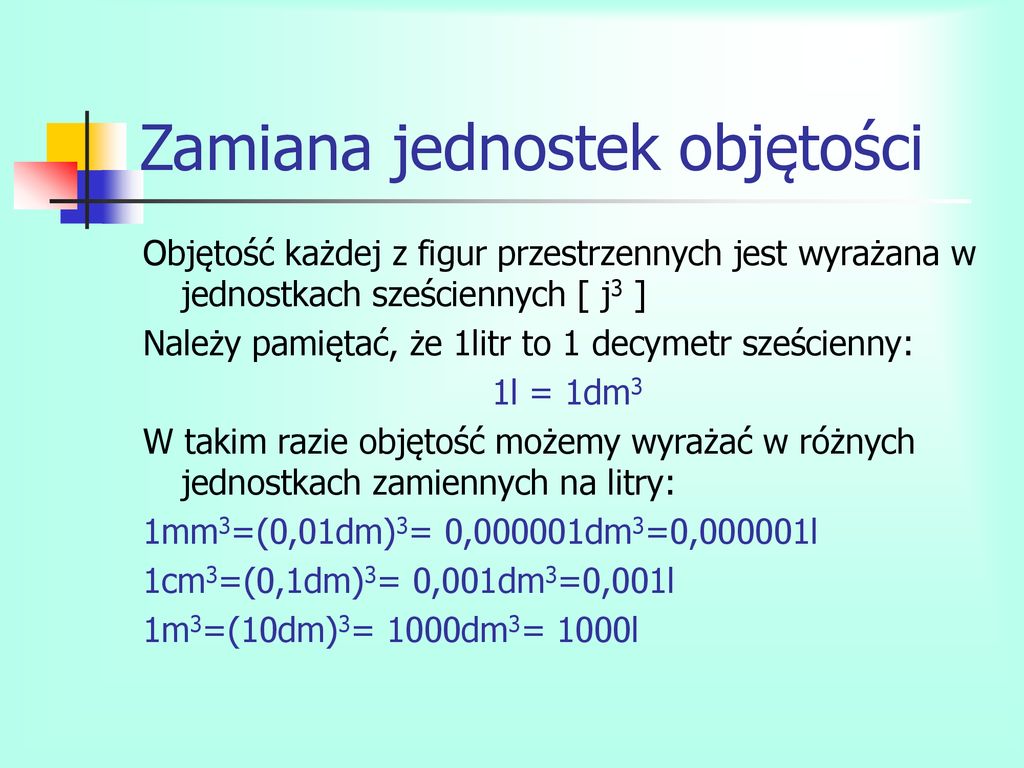 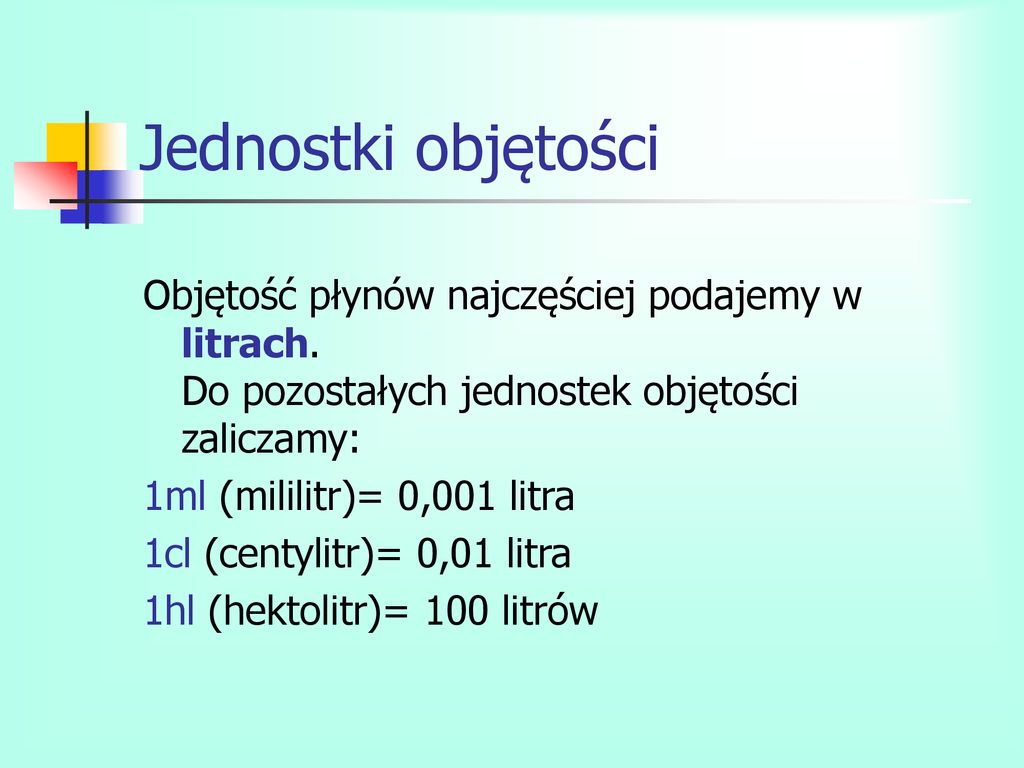 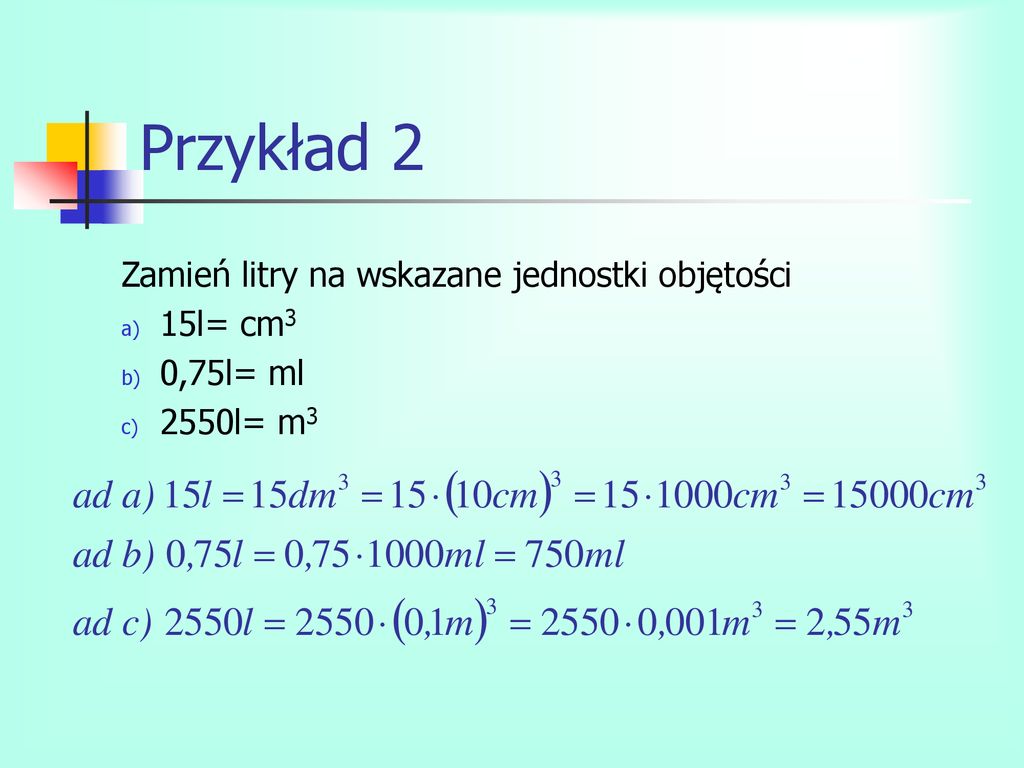 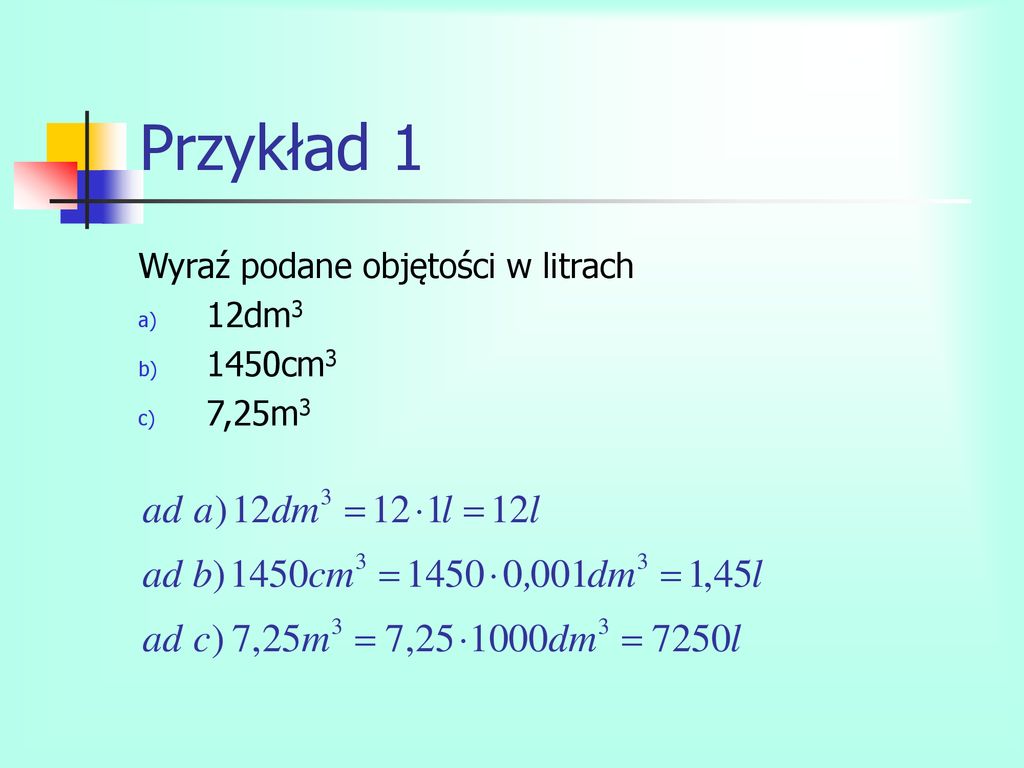 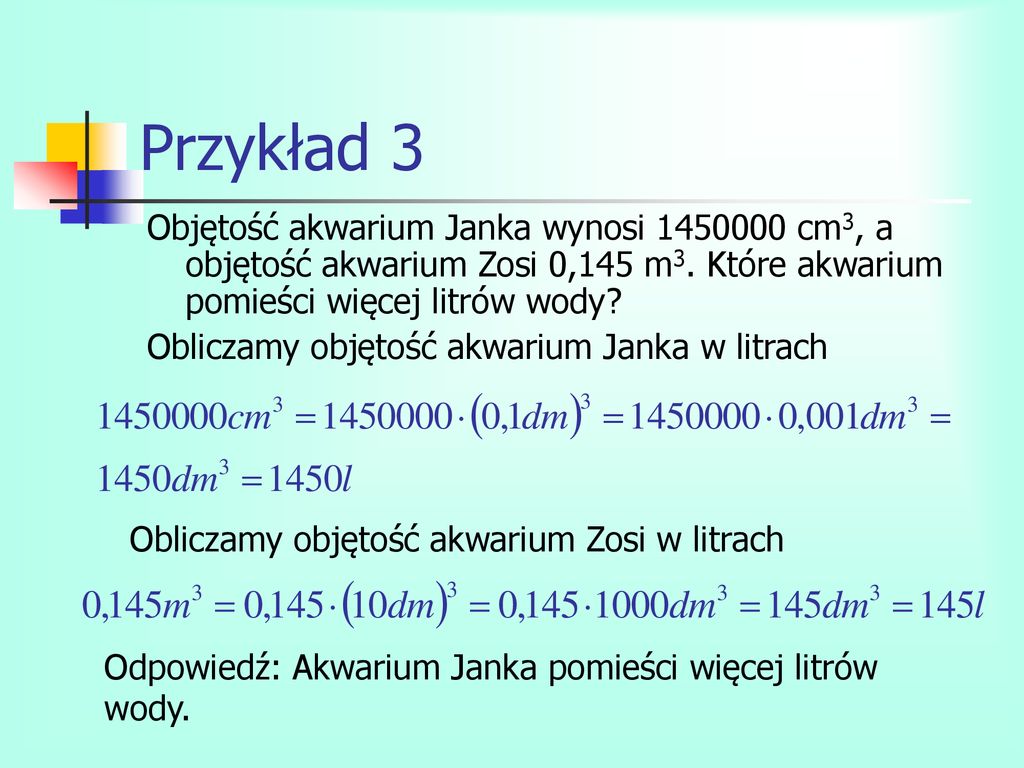 Proszę obejrzeć film:https://www.youtube.com/watch?v=gLXkCCmoNDQ https://www.youtube.com/watch?v=bGwnVzQDX7o Zad. 8 str. 229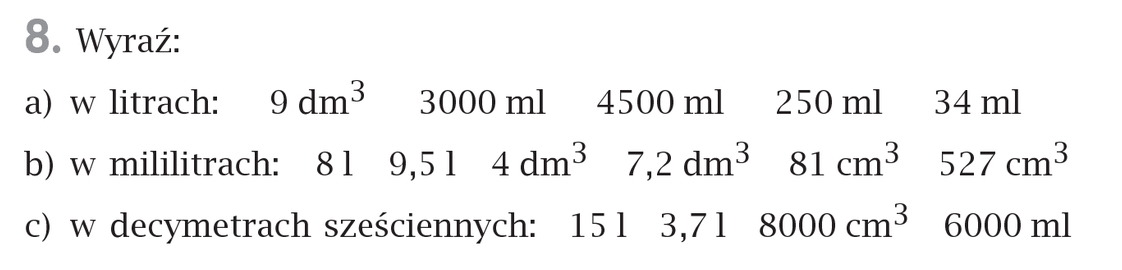 9 dm3 = 9 l3000 ml = 3 l          1litr = 1000 ml4500 ml = 4,5 l250 ml = 0,25 l34 ml = 0,034 l8 l = 8000 ml9,5 l = 9500 ml4 dm3 = 4000 ml7,2 dm3 = 7200 ml81 cm3 = 81 ml		1 cm3 = 1 ml527 cm3 = 527 ml15 l = 15 dm33,7 l = 3,7 dm38000 cm3 = 8 dm36000 ml = 6 dm3Samodzielnie proszę wykonać z zeszytu ćwiczeń zadanie 7 str. 98Nie odsyłamy.